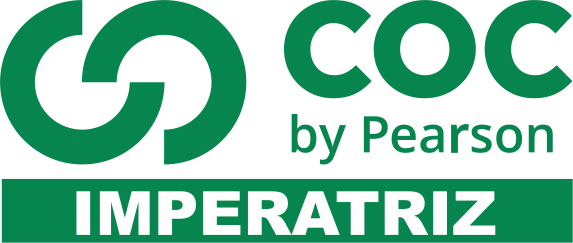 01) Três viajantes partem num mesmo dia de uma cidade A. Cada um desses três viajantes retorna à cidade A exatamente a cada 30, 48 e 72 dias, respectivamente. O número mínimo de dias transcorridos para que os três viajantes estejam juntos novamente na cidade A é:(A) 144.(B) 240.(C) 360.(D) 480.(E) 720.02) Em uma floricultura, há menos de 65 botões de rosas e um funcionário está encarregado de fazer ramalhetes, todos com a mesma quantidade de botões. Ao iniciar o trabalho, esse funcionário percebeu que se colocasse em cada ramalhete 3, 5 ou 12 botões de rosas, sempre sobrariam 2 botões. O número de botões de rosas era(A) 54.(B) 56.(C) 58.(D) 60.(E) 62.03) Dois ciclistas saem juntos, no mesmo instante e no mesmo sentido, do mesmo ponto de partida de uma pista circular. O primeiro dá uma volta em 132 segundos e o outro em 120 segundos. Calcule os minutos que levarão para se encontrar novamente.(A) 1.320(B) 132(C) 120(D) 60(E) 2204) Duas pessoas, fazendo exercícios diários, partem simultaneamente de um mesmo ponto e, andado, contornam uma pista oval que circunda um jardim. Uma dessas pessoas dá uma volta completa em 12 minutos. A outra, andando mais devagar, leva 20 minutos para completar a volta. Depois de quantos minutos essas duas pessoas voltarão a se encontrar no mesmo ponto de partida?a) 60 minutosb) 30 minutosc) 40 minutosd) 80 minutos05). Um relógio A bate a cada 15 minutos, outro relógio B bate a cada 25 minutos, e um terceiro relógio C a cada 40 minutos. Qual é, em horas, o menor intervalo de tempo decorrido entre duas batidas simultâneas dos três relógios?a) 5 horasb) 9 horasc) 10 horasd) 24 horas06) Três luminosos acendem em intervalos regulares. O primeiro a cada 20 segundos, o segundo a cada 24 segundos e o terceiro a cada 30 segundos. Se, em um dado instante, os três acenderem ao mesmo tempo, depois de quantos segundos os luminosos voltarão a acender simultaneamente?a) 30 segundosb) 60 segundosc) 120 segundosd) 240 segundos07) A estação rodoviária de uma cidade é o ponto de partida das viagens intermunicipais. De uma plataforma da estação, a cada 15 minutos partem um ônibus da viação sol, com destino a cidade paraíso. Os ônibus da viação lua partem da plataforma vizinha cada 18 minutos, com destino a cidade porta do céu. Se, às 8 horas os dois ônibus partirem simultaneamente, a que horas os dois ônibus partirão juntos novamente?a) 8h30minb) 9h30minc) 10h30mind) 11h30min08) Determine a área e o comprimento de uma circunferência de raio igual a 11 cm.09) Determine o perímetro e a área de um hexágono de lado igual a 6 cm.10) Determine a área do hexágono regular que possui lado igual a 10cm.11) Determine o lado de um quadrado cujo a área é igual 120 cm².12) Na figura, tem-se o esboço de uma seção transversal de uma caixa de base quadrada, contendo quatro embalagens cilíndricas de um medicamento. Além disso, sabe-se que a área da base da caixa mede 16cm2 e que as embalagens são tangentes, duas a duas, e tangentes às faces laterais da caixa.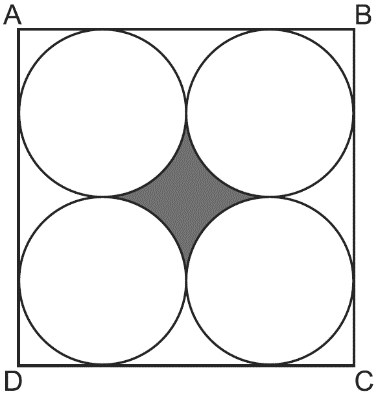 Com base nessas informações, é correto afirmar que a área da região sombreada na figura, em cm2, medea.	b.	c.	d.	e.	13)   A moeda de 1 real é formada de uma parte prateada (círculo interior onde aparece o valor da moeda e o ano de fabricação) e uma parte dourada (coroa circular). Sabendo que a moeda tem 27 mm de diâmetro e que a parte prateada tem 24 mm de diâmetro (usando a aproximação ), podemos afirmar que a área, em milímetros quadrados, da parte dourada, é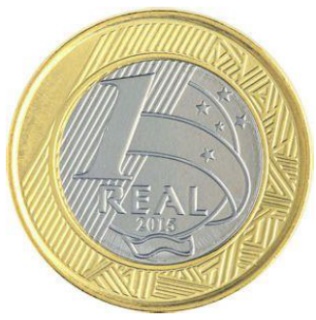 Disponível em: < https://pt.wikipedia.org/wiki/Moeda_de_um_real>. 
Acesso em: 20 maio 2017.a)	79,05.b)	6,975.c)	14,415.d)	367,5825.e)	118,575.14) Considere um quadrado com lado de 15 cm inscrito em uma circunferência. determine a medida aproximada do comprimento da circunferência.15)Considerando que uma pizza tradicional grande possui 35 cm de raio e uma pizza tradicional pequena apresenta 25 cm, determine a diferença entre a área das duas pizzas.16)Determine a medida do raio de uma praça circular que possui 9420 m de comprimento (Use π = 3,14.).17)Uma pista de atletismo tem a forma circular e seu diâmetro mede 80 m. Um atleta treinando nessa pista deseja correr 10 km diariamente. Determine o número mínimo de voltas completas que ele deve dar nessa pista a cada dia.18) Duas circunferências concêntricas são usadas para determinar a área de um terreno, de modo que a primeira possui raio 10 m, a segunda possui raio 15 m e a área entre as duas é a área a ser determinada. Qual é a área desse terreno?a) 942,5 m2b) 628 m2c) 157 m2d) 392,5 m2e) 250 m219)Um círculo e um retângulo possuem mesma área. Sabendo que o retângulo possui base igual a 1000 cm e altura igual a 314 cm, qual é o raio do círculo?a) 10 cmb) 25 cmc) 50 cmd) 75 cme) 100 cm20) Um jardineiro possui um espaço em sua casa usado para o cultivo de algumas plantas. O formato desse canteiro é de um setor circular de raio 10 m. Sabendo que o ângulo central desse setor circular é de 60°, qual é a área do espaço usado para plantio na casa desse jardineiro?a) 52,33 m2b) 10,47 m2c) 31,4 m2d) 20,94 m2e) 100 m2